Informatīvais ziņojums„Par Eiropas Stabilitātes mehānisma darbību 2016.gadā”Informatīvais ziņojums ir izstrādāts, lai informētu Ministru kabinetu un Saeimu par Eiropas Stabilitātes mehānisma (turpmāk – ESM) darbību saskaņā ar likuma „Par Latvijas pārstāvību Eiropas Stabilitātes mehānisma Valdē un Direktoru padomē” 7.pantu, kas nosaka, ka Ministru kabinets katru gadu ne vēlāk kā trīs mēnešus pēc tam, kad ESM publicējis gada pārskatu (tika publicēts 2017.gada 15.jūnijā) saskaņā ar Līguma par Eiropas Stabilitātes mehānisma dibināšanu 27.panta 2.punktu, iesniedz Saeimai ziņojumu par ESM darbību iepriekšējā gadā. Šajā nolūkā dotais informatīvais ziņojums turpmākajās sadaļās sniedz informāciju par ESM darbību 2016.gadā.2014.gada 21.februārī tika deponēts pievienošanās instruments ESM, kā rezultātā atbilstoši Līguma par Eiropas Stabilitātes mehānisma dibināšanu 48.panta trešajā daļā noteiktajam Latvija 2014.gada 13.martā kļuva par ESM dalībnieci ar pilnām tiesībām un pienākumiem. Latvijai pieder 0,2746% no ESM kapitāla un līdz šim Latvija ir ieguldījusi 176,96 milj. euro.ESM ir viens no euro zonas ieviestajiem ekonomikas pārvaldības un koordinācijas pastiprināšanas instrumentiem, kas izveidots, lai novērstu trūkumus Ekonomikas un monetārajā savienībā. ESM izveidošanas ieguvums citām valstīm saistāms ar to, ka tiek mazināta atsevišķu valstu radīto fiskālo un finanšu satricinājumu ietekme uz visas euro zonas stabilitāti. Eiropas finanšu krīžu noregulēšanas mehānisms ESM ir uzskatāms par pēdējās instances aizdevēju euro zonas valstīm situācijās, kad tās nevar piekļūt finanšu tirgiem par ilgtspējīgām procentu likmēm. Tādējādi ESM uzdevums ir stiprināt investoru uzticību un palīdzēt dalībvalstīm stabilizēt situāciju finanšu tirgos un fiskālajā stāvoklī. ESM akcionāri ir euro zonas valstis. ESM akcionāri kopā ir ieguldījuši 80,4 mljrd. euro.1.attēls “ESM akcionāri” (atzīmēti ar zilu)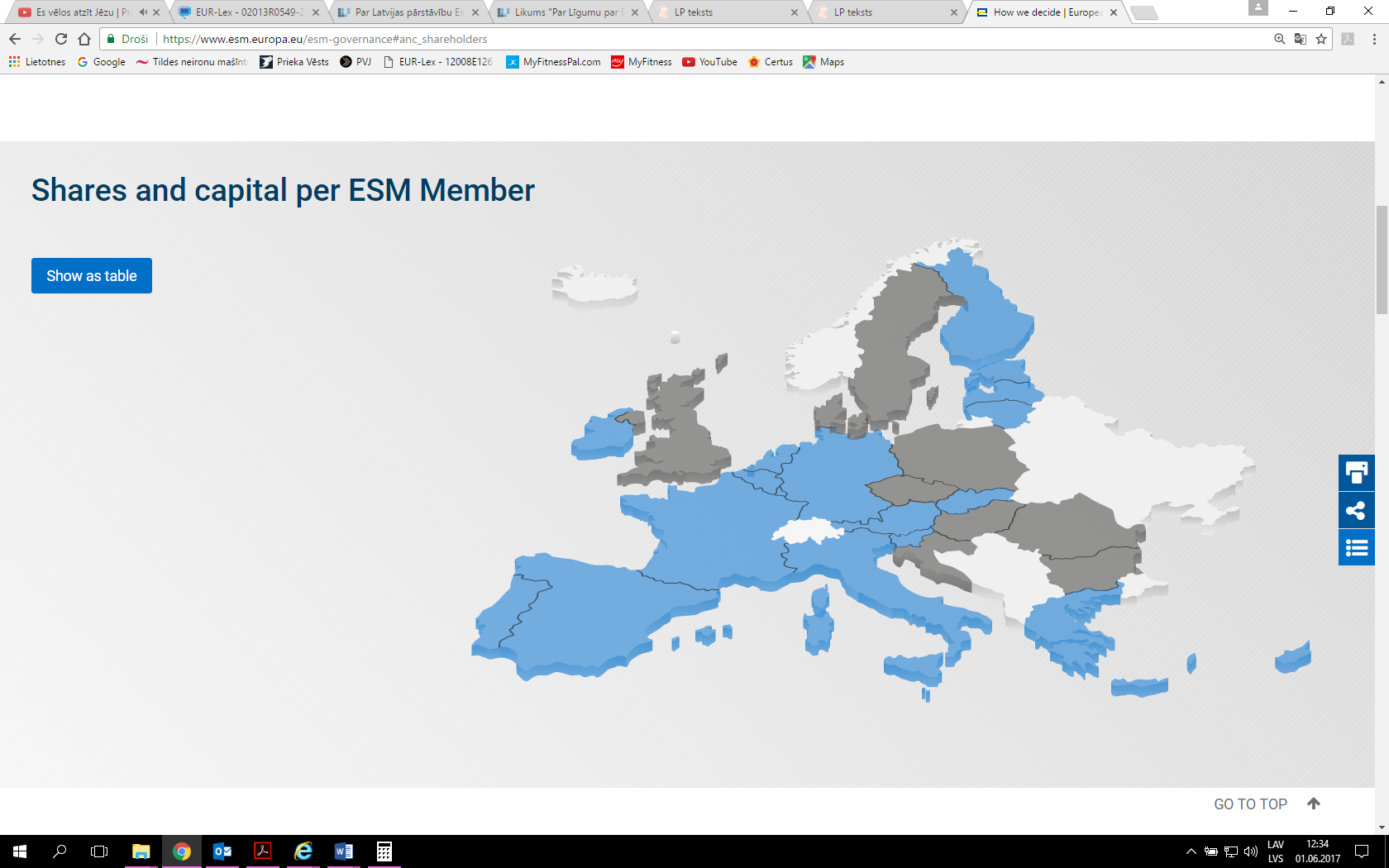 ESM sniedz šādus palīdzības veidus dalībvalstīm:Aizdevumu sniegšana, lai segtu finanšu vajadzības;Aizdevumu sniegšana un tiešas kapitāla injekcijas, lai rekapitalizētu finanšu iestādes;Kredītlīnijas sniegšana;Dalībvalstu obligāciju iepirkšana primāro un sekundāro parādu tirgos.ESM ir novērtēts ar augstas kvalitātes reitingu, kas nav mainījies no iepriekšējā gada, kas ir pateicoties ESM stipram akcionāru atbalstam, spēcīgai kapitāla struktūrai, konservatīvai finansēšanas un investīciju stratēģijai.1.tabula Starptautisko kredītreitingu aģentūru novērtējums1. ESM īstenoto finansiālo palīdzību programmu pieredze (Kipra, Spānija un Grieķija)Kopš dibināšanas brīža ESM kopumā ir sniedzis palīdzību trīs valstīm – Spānijai, Kiprai un Grieķijai. Spānijai un Kiprai makroekonomikas korekcijas programmas (turpmāk - programma) ir veiksmīgi beigušās attiecīgi 2013.gadā un 2016.gadā. ESM 2016.gadā kopš 2015.gada 19.augusta ir turpinājis īstenot Grieķijas programmu.1.1. Finansiālās palīdzības programma KipraiESM un Kipra finansiālās palīdzības līgumu parakstīja 2013.gada 8.maijā. Kipras makroekonomikas korekcijas programmas mērķis bija atjaunot finanšu sektora stabilitāti, stiprināt publisko finanšu ilgtspēju un veicināt strukturālo reformu īstenošanu ilgtspējīgas ekonomiskās izaugsmes nodrošināšanai. Kopējā aizdevuma summa bija paredzēta līdz 9 mljrd. euro, ieskaitot Starptautiskā Valūtas fonda sniegto atbalstu.Kipras programma veiksmīgi beidzās 2016.gada 31.martā, izmantojot tikai 70% no kopējās piešķirtās summas (6,3 mljrd. euro). Piešķirtais finansējums tika izlietots finanšu sektora stabilitātes atjaunošanai, publisko finanšu ilgtspējas stiprināšanai, strukturālo reformu veicināšanai, kā arī banku rekapitalizācijai. Izaugsmes un fiskālās situācijas uzlabošanās palīdzēja Kiprai atgūt pieeju finanšu tirgiem un ļāva veiksmīgi noslēgt programmu bez turpmākajiem piesardzības pasākumiem.Kipras ekonomika 2016.gadā pieauga par 2,6%, kuras pamatā ir paātrināta izaugsme iekšzemes pieprasījumam (3,9%). Bezdarba līmenis samazinājās līdz 13,3%, kas tomēr būtiski pārsniedz euro zonas vidējo – 9,6%. Kipras primārā budžeta bilance 2016.gadā uzlabojās līdz 3,0% no IKP. Uzlabojoties fiskālajai situācijai Kiprai tika izbeigta pārmērīga budžeta deficīta procedūra. Savukārt parāds nedaudz pieauga par 0,3%punktiem, salīdzinot ar 2015.gadu, līdz 107,8% no IKP. Bankas ir labi kapitalizētas un likviditātes pozīcija ir uzlabojusies. Problemātisko aizdevumu īpatsvars banku bilancēs joprojām ir augsts, lai arī turpina un tiek prognozēts, ka arī turpinās samazināties. Svarīgi, ka Kipra aktīvi vada problemātisko aizdevumu īpatsvaru banku bilancēs un turpina īstenot pēc-programmas ilgtspējīgu politiku, lai turpmāk uzlabotu ilgtermiņa izaugsmes tendences. Nepieciešamā likumdošana, lai samazinātu problemātisko aizdevumu īpatsvaru banku bilancēs, ir stājusies spēkā, tomēr praktiskā ieviešana kavējas. Valsts banku privatizācijas process varētu sākties 2017.gada vidū.  1.2. Finansiālās palīdzības programma SpānijaiSpānijas programma ilga no 2012.gada 23.jūlija līdz 2013.gada 31.decembrim. Spānijas programmas mērķis bija atjaunot banku kapitāla pietiekamību atbilstoši prasībām un izveidot ietvaru problemātisko aktīvu pārvaldībai, kā arī ievērojami uzlabot banku pārraudzību un regulējumu. Kopējais palīdzības apjoms bija paredzēts 100 mljrd. euro apmērā. Kopumā Spānijai izmaksāja 41,33 mljrd. euro. Spānijas programmas ietvaros ar ESM finanšu institūciju rekapitalizācijas instrumenta palīdzību tika rekapitalizētas un restrukturizētas Spānijas problemātiskās bankas. Palīdzība tika sniegta Spānijas rīcībā nododot ESM emitētus vērtspapīrus, kas tika tālāk nodoti Spānijas Nacionālās bankas rīcībā, kura tos pārskaitīja Banku restrukturizācijas fondam. Minētais fonds savukārt izmantoja dotos finanšu līdzekļus četru finanšu institūciju rekapitalizācijai, kā arī Spānijas aktīvu pārvaldības sabiedrības SAREB vajadzībām. Vēlāk nākamā maksājuma līdzekļi tika izlietoti, lai rekapitalizētu papildus četras Spānijas bankas.Ņemot vērā veiksmīgo Bankia akciju pārdošanu, Spānija 2014.gada jūnijā izteica piedāvājumu samazināt tās neizlietoto ESM aizdevuma finanšu līdzekļus 1,3 mljrd. euro apmērā. Šajā sakarā 2014.gada 7.jūnijā ESM Direktoru padome apstiprināja Spānijas priekšlikumu, kā rezultātā pirmo reizi ESM programmas valsts veica priekšlaicīgu aizdevuma daļas atmaksu, dodot finanšu tirgos pozitīvu signālu par Spānijas programmas veiksmīgo īstenošanu. Kopumā Spānija ir veikusi piecas priekšlaicīgas aizdevuma daļas atmaksas 7,612 mljrd. euro vērtībā (t.sk. 2017.gada 14.jūnijā). 2017.gadā Spānija ātrāk atmaksu veica, lai uzlabotu investoru uzticību Spānijas ekonomikai, ņemot vērā pašreizējās zemās finansēšanas izmaksas un lai optimizētu skaidras naudas pārvaldību.Kopš Spānijas programma noslēgšanās ir uzsākts pēc-programmas uzraudzības posms. Kopumā 2016.gadā Spānijas izaugsme sasniedz 3,2%, tāpat kā 2015.gadā, pārsniedzot prognozes. Galvenais izaugsmes dzinējspēks bija iekšzemes pieprasījums, ko nodrošināja privātā patēriņa pieaugums un, kā arī neto eksports pozitīvi ietekmēja izaugsmi. Tomēr tiek prognozēts, ka ekonomiskā izaugsme palēnināsies, ņemot vērā ekspansīvās ekonomikas politikas un naftas produktu zemo cenu pakāpenisko izzušanu. Valsts budžeta deficīts 2016.gadā sasniedza 4,5% no IKP, kas pārmērīga budžeta deficīta procedūras ietvaros ir nedaudz zem Padomes rekomendētā mērķa – 4,6% no IKP.Privātā sektora parāds turpina samazināties, kas virzās uz euro zonas vidējo līmeni. Joprojām ir augsts privātais un valsts parāda līmenis, kas atspoguļojas ievērojamā ārējo saistību apjomā. Bezdarba līmenis pēdējo trīs gadu laikā ir ievērojami samazinājies, pateicoties arī darba tirgus veiktajām reformām, tomēr bezdarba līmenis vēl joprojām ir viens no augstākajiem Eiropas Savienībā, īpaši attiecībā uz jauniešu un mazkvalificēto darbaspēku. Ir nepieciešamas tālākas reformas, lai panāktu augstāku darba ražīgumu un nodrošinātu līdzsvarotu un ilgtspējīgu izaugsmi.Finanšu sektorā ir novērojama stabilizēšanās, ko veicina ekonomiskā atveseļošanās un strukturālās reformas. Banku piekļuve likviditātei un zemas finansējumu izmaksas veicināja jaunus banku aizdevumus, īpaši attiecībā uz mājsaimniecībām un maziem un vidējiem uzņēmumiem. Bankas aktīvu kvalitāte tika vairāk stiprināta, problemātisko aizdevumu īpatsvars banku bilancēs turpina samazināties, tomēr šis līmenis vēl joprojām ir augsts un dažām bankām varētu būt nepieciešams stiprināt bilanci. Kopumā Spānijas bankas 2016.gadā strādāja ar peļņu, tomēr rentabilitāti ir grūti noturēt un tas ir saistīts ar vājo kreditēšanu. Ņemot vērā Eiropas Savienības mēroga banku restrukturizācijas un normatīvo aktu izmaiņu izaicinājumus, dažām Spānijas bankām var nākties pielāgot savus biznesa modeļus. Krietni uz priekšu ir pavirzījusies restrukturizācijas plāna īstenošana Spānijas bankām, kuras ir saņēmušas valsts atbalstu. Banku restrukturizācijas fonds (The Fund for Orderly Bank Restructuring) ir atbalstījis apvienot valstij piederošās bankas – Bankia un Banco Mare Nostrum. Šo banku restrukturizācija pēc apvienošanas un to privatizācija stiprinās banku sektoru. 1.3. Finansiālās palīdzības programma Grieķijai2015.gada 19.augustā ESM Valde lēma par aizdevumu Grieķijai un piešķīra finansiālo palīdzību uz trīs gadiem kopumā piešķirot 86 mljrd. euro, noslēdzot Saprašanās memorandu starp Eiropas Komisiju ESM vārdā, Grieķijas Republiku un Grieķijas Banku. Kopumā Grieķijai ir sniegta palīdzība Trešās ekonomikas stabilizācijas programmas Grieķijai ietvaros 31,7 mljrd. euro apmērā, no kuriem 10,3 mljrd. euro apmērā palīdzība tika sniegta 2016.gadā.Programmas mērķis ir ieviest reformas četros galvenos virzienus: (i) fiskālās ilgtspējas atjaunošana; (ii) finanšu stabilitātes nodrošināšana; (iii) izaugsmes un konkurētspējas nodrošināšana un investīciju piesaiste; (iv) valsts pārvaldes uzlabošana.Grieķijas ekonomikas izaugsme 2016.gadā bija lēna un tiek prognozēts, ka ekonomiskā izaugsme 2017. un 2018.gadā attiecīgi būs 2,1% un 2,5%. 2016.gadā budžetā atbilstoši programmas metodoloģijai bija pārpalikums 4,2% no IKP apmērā, kas krietni pārsniedza programmas mērķi – 0,5% no IKP, kas savukārt liecina, ka ieviestās fiskālās reformas, īpaši nodokļu jomā sniedz rezultātus. Grieķijas parāds saskaņā ar Eurostat datiem 2016.gadā sasniedza 179,0% no IKP, kas būtiski pārsniedz Māstrihtas kritēriju – 60% no IKP. Tomēr tiek prognozēts, ka parāda līmenis samazināsies, ņemot vērā īstermiņa parāda samazināšanas pasākumu ieviešanu. ESM prognozē, ka Grieķijas valsts parāds samazinās līdz 100% no IKP līdz 2060.gadam.Euro grupa 2016.gada 25.maijā vienojās par 1) parāda ilgtspējas vērtēšanas/atskaites kritēriju, kas tiek sasaistīts ar bruto finansējuma vajadzību līmeni un 2) parāda ilgtspējas risinājumiem, kas tiks iedarbināti pakāpeniski pa posmiem.Īstermiņa parāda pasākumu kopums, ko ESM sāka ieviest no 2017.gada sākuma, iekļauj tādus risinājumus kā: izlīdzināt EFSF aizdevumu atmaksas profilu, ievērojot pašreizējo vidējo svērto parāda atmaksāšanas termiņus; izmantot EFSF un ESM dažādās finansēšanas stratēģijas, lai mazinātu procentu likmju risku, neradot papildus izmaksas bijušām programmas valstīm; atteikties no pieaugošo procentu likmju robežvērtības, kas saistīta ar Grieķijas otrās palīdzības programmas (EFSF finansēts) parāda atpirkšanas laidienu 2017. gadam.Vidējā termiņa parāda pasākuma kopums tiks ieviests pēc veiksmīgas programmas īstenošanas, ja parāda ilgtspējas analīze atspoguļos, ka pasākumi ir nepieciešami bruto finansējumu vajadzības līmeņa nodrošināšanai. Kā potenciālie pasākumi tiek minēti: atteikties no pieaugošo procentu likmju robežvērtības, kas saistīta ar Grieķijas otrās palīdzības programmas parāda atpirkšanas laidienu, sākot no 2018. gada. ANFA un SMP darījumu peļņas novirzīšana ESM atsevišķā kontā kā ESM iekšējs buferis, lai samazinātu nākotnes bruto finansējuma vajadzības; saistību pārvaldīšana - lai mazinātu procentu likmes un pagarinātu atmaksas termiņu, izmantot neizlietotos resursus ESM programmā priekšlaicīgai daļējai Grieķijas parādu atmaksai; ja nepieciešams, EFSF aizdevumu pārprofilēšana, lai nodrošinātu nepieciešamo bruto finansējumu vajadzības atbilstošā līmenī.Attiecībā uz ilgtermiņa parāda pasākumiem Euro grupa vienojās par parāda ilgtspējas ārkārtas mehānismu, kas tiktu iedarbināts pēc programmas noslēgšanas, ja īstenotos negatīvais scenārijs. Šāds mehānisms būtu saistīts ar tālāku EFSF pārprofilēšanu un procentu maksājumu ierobežošanu (capping) un procentu maksājumu atlikšanu.ESM prognozē, ka minēto īstermiņa parāda atvieglošanas pasākumu īstenošana dos pozitīvu ietekmi uz parāda ilgtspēju, samazinot parādu par 20 procenta punktiem 2060.gadā un bruto finansējuma vajadzības līmeni par 5 procenta punktiem. ESM veiktie maksājumi Grieķijai2015.gada 20.augustā ESM atbalstīja pirmo maksājumu 26 mljrd. euro apmērā, no kuriem 13 mljrd. euro tika izmaksāti uzreiz. Pirmais maksājums ietvēra arī drošības buferi 10 mljrd. euro apmērā banku rekapitalizacijai. Kopumā līdz 2016.gada 31.decembrim Grieķijai ir izmaksāts 31,7 mljrd. euro banku rekapitalizācijai, parāda apkalpošanai un budžeta finansēšanai. Grieķijai izmaksāto aizdevumu ir jāatmaksā no 2034. līdz 2058.gada.2.tabula Grieķijas makroekonomikas korekcijas programmas ietvaros veiktie ESM maksājumi2. ESM finanšu līdzekļu piesaiste finanšu tirgosESM piemēro dažādotu finansēšanas stratēģiju, kas ietver virkni instrumentu un termiņu izmantošanu, lai nodrošinātu finansējuma efektivitāti un nepārtrauktu piekļuvi tirgum. Viena no šīs stratēģijas iezīmēm ir tāda, ka līdzekļi, kas iegūti, izmantojot dažādus instrumentus, netiek attiecināti uz konkrētu saņēmējvalsti. Līdzekļus apvieno un pēc tam izmaksā programmas valstīm. 2.att. ESM finanšu līdzekļu piesaiste finanšu tirgos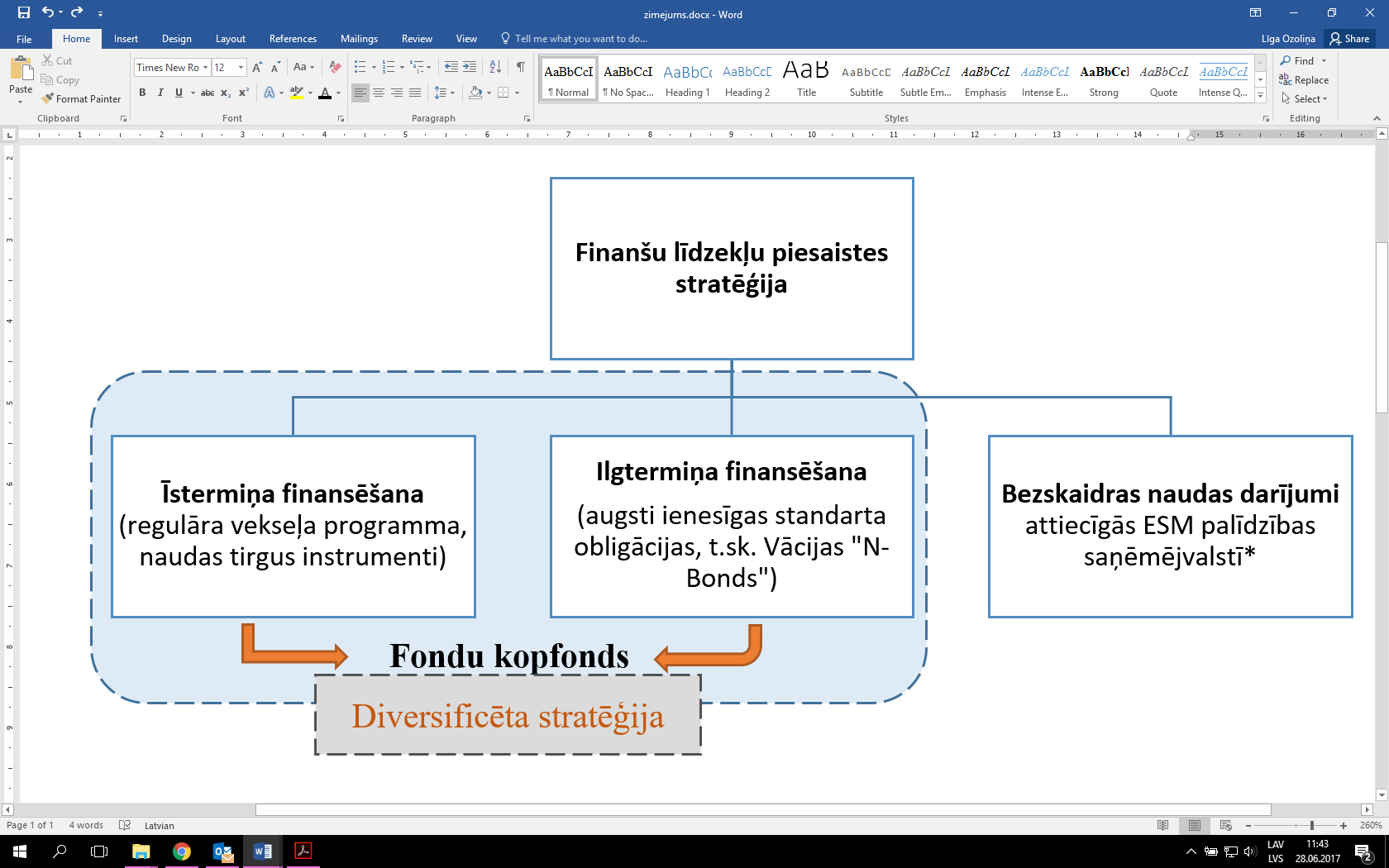 ESM uzsāka finanšu resursu piesaisti ilgtermiņa tirgos 2013.gada oktobrī līdz ar 5 gadu obligācijas emisiju. 2015.gadam ilgtermiņa resursu piesaistes mērķis sākotnēji tika noteikts 14 mljrd. euro apmērā, tomēr ņemot vērā nepieciešamību aizdot Grieķijai, mērķis tika palielināts līdz 28,5 mljrd. euro. Tomēr 2016.gadā ņemot vērā, ka Kipras programma beidzās un Spānija ātrāk apmaksāja aizdevumu, ilgtermiņa resursu piesaiste apjoms 2016.gada beigās bija 24,5 mljrd. euro. Kopumā ESM emitēja dažādu termiņu (no 5 gadiem līdz 40 gadiem) obligācijas. Garāks ESM emitēto obligāciju termiņš piesaistīja jaunas investoru grupas, piemēram, pensiju fondus, kuriem termiņš sakrīt ar to ienākumu termiņiem. Ņemot vērā negatīvas procentu likmes īstermiņa obligācijām, investoriem arvien lielāka vēlme ir ieguldīt ilgtermiņa un ultra-ilgtermiņa obligācijās. ESM 2016.gadā sāka emitēt obligācijas saskaņā ar Vācijas likumdošanu – N-obligācijas (Namensschulderschreibungen), kas ļauj paplašināt ESM parāda portfeļa struktūru, tāpat arī ļauj paplašināt investoru bāzi, piedāvājot jaunas investīciju iespējas, galvenokārt, ilgtermiņa finansējuma piesaistei. 2016.gadā ESM aktīvi turpināja īstermiņa finansējuma piesaisti, regulāri īstenojot 3 mēnešu un 6 mēnešu parādzīmju izsoles. Kopumā ESM piesaistīja parādzīmes 35 mljrd. euro apmērā, kas ir īpašs sasniegums ņemot vērā, ka parādzīmes tika izlaistas ar negatīvām likmēm.Ilgtermiņa piesaistīto resursu apjoma mērķis 2017.gadam ir noteikts 17 mljrd. euro.3. ESM 2016.gada finanšu darbības rezultātiSaskaņā ar ESM 2016.gada finanšu pārskatu, ESM kopējā bilance bija 793,1 mljrd. euro, kas ir palielinājums par 14,2 mljrd. euro, salīdzinot ar iepriekšējo pārskata gadu. Galvenais palielinājuma iemesls saistāms ar aizdevuma piešķiršanu saņēmēja dalībvalstīm (Grieķijai), kā arī likviditātes bufera palielinājums, kas tika segts no papildus ESM parādzīmju izlaišanas. Uz 2016.gada 31.decembri 50,1 mljrd. euro no 80,3 mljrd. euro apmaksātā kapitāla, ko iemaksājušas visas dalībnieces, tika turēti kā skaidra nauda un atlikusī summa tika investēta vērtspapīros.  2016.gadā ESM peļņa sastādīja 568,8 milj. euro, kas salīdzinot ar 2015. gadu ir par 160,6 milj. euro mazāk. Samazinājums primāri ir saistīts ar zemāku tīro peļņu no parāda vērtspapīru pārdošanas. Procentu ienākumi par parāda vērtspapīriem, ko tur apmaksātā kapitāla portfelī, samazinājās par 64,1 milj. euro, ko radīja ieguldījumu samazināšanās portfelī.ESM Valde 2017.gada 15.jūnijā lēma rezerves fondā novirzīt visus 568,8 milj. euro, ko veido 2016.gada peļņa, nevis izmaksāt dividendēs. Šāda lēmuma mērķis ir uzkrāt līdzekļus rezerves fondā, lai nodrošinātu drošības spilvenu iespējamiem zaudējumiem nākotnē un mazinātu risku, ka būtu jāizmanto kapitāla iesaukšana uz pieprasījuma, kam būtu negatīva ietekme uz akcionāru vispārējās valdības budžeta bilanci. Jāatzīmē, ka arī iepriekšējos gados ESM peļņa tika pilnā apjomā ieskaitīta rezerves fondā. Uz 2016.gada 31.decembri rezerves fonda atlikums ir 1,4 mljrd. euro. 3.tabula ESM peļņa vai zaudējums attiecīgajā gadā kopš ESM dibināšanas (milj. euro)Rezerves fondā izvietotie finanšu līdzekļi tiek investēti saskaņā ar ESM ieguldīšanas vadlīnijām.Finanšu ministre		    Dana Reizniece-OzolaOzoliņa, 67083823Liga.Ozolina@fm.gov.lv IlgtermiņaĪstermiņaReitinga perspektīvaMoody'sAa1P-1StabilaFitch RatingsAAAF1+StabilaDBRSAAAR-1 (augsts)StabilaIzmaksas datumsApmērs(mljrd. euro)Mērķis20.08.2015.13Parāda apkalpošanai un budžeta finansēšanai24.11.2015.2Parāda apkalpošanai un budžeta finansēšanai01.12.2015.2,72Banku rekapitalizācijai08.12.2015.2,71Banku rekapitalizācijai23.12.2015.1Parāda apkalpošanai un budžeta finansēšanai21.06.2016.7,5Parāda apkalpošanai un budžeta finansēšanai26.10.2016.2.8Parāda apkalpošanai un budžeta finansēšanaiKOPĀ līdz 2016.gada 31.decembrim31,720122013201420152016ESM peļņa vai zaudējums-0,5253,9443,9729,4568,8